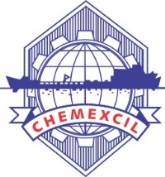 CHEMEXCILBasic Chemicals, Cosmetics & Dyes Export Promotion Council4th Floor, Jhansi Castle, 7, Cooperage Road, Mumbai 400001.Tel. No. : +91 22 22021288 /1330 / 22825861 Fax No.: +91 22 22026684 Email : info@chemexcil.gov.in, project@chemexcil.gov.in Application Form for Exhibition / BSMWe have read the Rules & Regulations of participation and hereby accept the same. Payment details are given above.                                                               (Signature of authorized signatory of the company)                                                                         Name : 	________________________                                                                        Designation :	________________________Dated : ____________________Please read the rules of participation overleaf Brief Rules and  Regulations for participation in Fair AbroadSpace Booking :Application in prescribed form for participation in overseas activities of CHEMEXCIL is to be submitted within the prescribed date for booking. No application/request will be accepted on or before 15 days of exhibition date.   Allotment of space to the Participants :Submission of application for booking of space does not automatically confer a right for allotment of space.  Approval of application for space will rest with CHEMEXCIL.Refund of Participation Fee : If any member wants to cancel their participation after making the payment due to unforeseen circumstances and requests for refund of payment made before remitting the payment to the organizer by the Council, we may refund their payment after deducting 10% of the stall charges.Once we release the payment to the Organizer and thereafter any member wants to cancel their participation and request for refund of the stall charges, then we may consider 90% refund of the stall charges, only if we get confirmation from any other member for said cancelled stall before 15 days of the exhibition.If any member could not participate in the event after making the payment and requests for refund of the stall charges (after exhibition), there will be no refund in such cases.In the case of Delegations/Buyer-Seller Meet being organized by the Council, once the concerned firm registers   their name for participation and makes payment towards the same to the Council, request for refund of the same shall not  be considered under any circumstances. Visa : CHEMEXCIL shall issue visa recommendation letter to exhibitors with copy to the concerned Mission for obtaining his/her visa.CHEMEXCIL shall not be liable in case the concerned Mission of the host/transit country denies visa to a representative of the participating company for any reason.Since CHEMEXCIL, on behalf of the participating company, has already committed for booking of space/stalls, construction/decoration of stand, Publicity of event / charges for telemarketing person etc., it will not consider any refund on account of denial of Visa/delay in receipt of visa.Visa recommendation letter will be issued only in favor of the Indian Executive/Proprietor/Senior Officer dealing with exports of the company.General :  Only goods of Indian Origin will be allowed for display at Indian Pavilion.In the event of postponement / abandonment / cancellation of the Fair / Exhibition, or in exhibits not being displayed due to any reason beyond the control of the CHEMEXCIL, it shall not be liable for any loss or liability.The space allotted to the approved participation is to be exclusively used by them for display of their exhibits as approved by CHEMEXCIL. Subletting of space is not permissible. Violation of this clause may lead to cancellation of space allotted, forfeiting of space rent, etc. paid to CHEMEXCIL and debarring the participant from future participation in CHEMEXCIL’s event.For adequate Publicity and generation of foot-fall in the exhibitions, Council makes best efforts by appointing telemarketing agency, advertising in print and digital media of that country.   The Council also takes inputs from Indian mission on suitable dates and telemarketing so that desired foot-falls are achieved. However, in addition to Council’s efforts, participants are also encouraged to make sufficient efforts through their dealers in that country and direct mailers to target customers so that desired hype / publicity is created which will result into desired foot-falls and inquiries. In case of default of any payment due from the participants, CHEMEXCIL reserves the right to debar them from participation in CHEMEXCIL’s Fairs in India and Abroad.Any dispute or differences arising out of these terms and condition of participation shall be referred to the Chairman of CHEMEXCIL whose decision of award shall be final and binding.The terms and conditions of participation shall be subject to the jurisdiction of courts in the State of Maharashtra.We hereby accept the above terms & conditions                                                     (Signature)                                                     Name:                                                     Designation:                                                     Name of Company:Date:  Name of the Exhibition : Date :Country :Part ‘A’Name of the Company : ____________________________________________Type of company : Private Ltd/Proprietorship/Partnership Firm/ State/Central Govt.Chemexcil Membership No. _________________________________________Address : ________________________________________________________                      ________________________________________________________                      ________________________________________________________Tel. 		: _______________________ Fax:________________________Email 		: _______________________Website 	: _______________________Name & Designation of participant  with passport No :      Products for display/Sale/Trade  (with HS Codes *):  ( if more products then enclosed separate sheet )Are you a member of any other EPC/Commodity Board /Fenderation?  if yes please             specify :______________________________________________________Part ‘B’  ( MANDATORY )Company PAN No. :    _____________________________ COMPANY CIN : _____________________ IMPORT/EXPORT CODE (IEC) NO. _____________________ DIN No. of All Company Directors ( If additional Directors, then enclosed the filled sheet as per above format )Part ‘C’Total Turnover of Company last 3 years                                          (US$ Million )Export Turnover last 3 years                                                           (US$ Million )Export Performance (In US$):( If additional Products enclosed sheet)Part ‘E’Space  requirement :	ii)        Payment :                  Amount: Rs. ____________________________________________________		(If TDS Deducted then please specify the % of TDS deduction)Amount paid by (Tick the option and fill the details )RTGS ____________________  dated _____________Cheque No. ________________ dated_____________ DD No. ____________________ dated ____________	Cheque Payment should be drawn on : “CHEMEXCIL SBI A/c No: 	_____________________________________” at Mumbai,